The SCEJ Award for Outstanding Asian Researcher and Engineer Nomination Form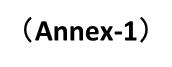 (1) Name of Nominee:(2) Birthdate of Nominee (This will not be publicly disclosed.):(3) Nationality of Nominee:(3) Present Occupational Title and Institutional Affiliation of Nominee:(Position, Department, Organization, Address)(4) Research Area (in 30 words or less):(5) Reason for Nomination:(Provide a commendatory title (in 20 words, or less) and a description in English (in 500 words or less) or in Japanese (in 1000 characters or less) was to why this nominee is deserving of this award.)Name:                                   Title:(President / Representative/ Secretary General)Affiliation:(Name of Chemical Engineering Society/ Organization)E-mail Address:Date:                                  Signature:                                   A completed copy (WORD and PDF) of this form must be sent by e-mail to the address given below and received by February 14, 2021Toshinori Sekido 2021 President　The Society of Chemical Engineers, Japan4- 6-19, Kohinata, Bunkyo-ku, Tokyo 112-0006 JAPANTel: +81-3-3943-3527, Fax: +81-3-3943-3530E-mail: asianawards@scej orgNominated by: